La période a été riche en événements en CE1.Nous remercions Madame Puill pour l’initiation à l’escrime .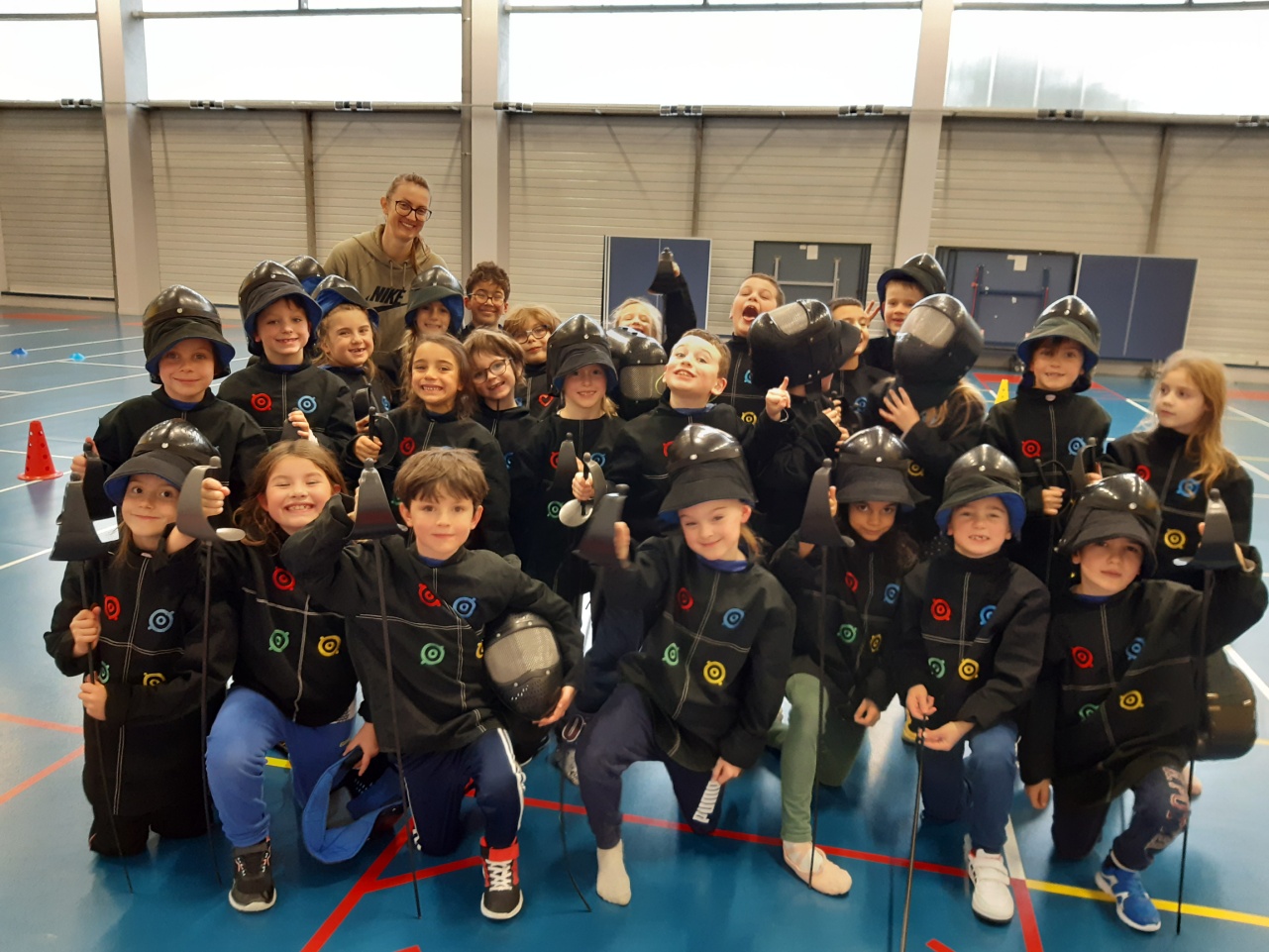 Nous sommes allés voir un spectacle au conservatoire de Cergy «  La morsure de la limace »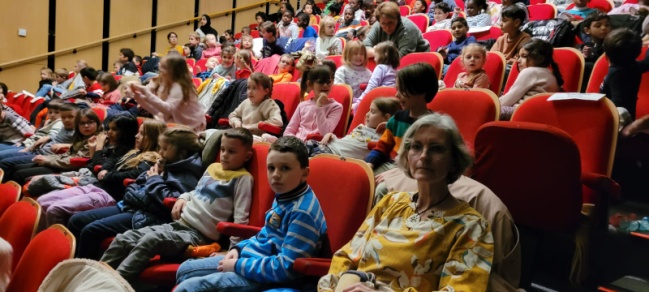 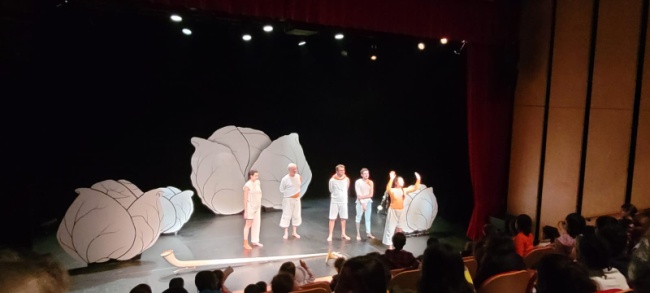 Nous sommes allés à la bibliothèque de Magny pour emprunter des livres et écouter une histoire.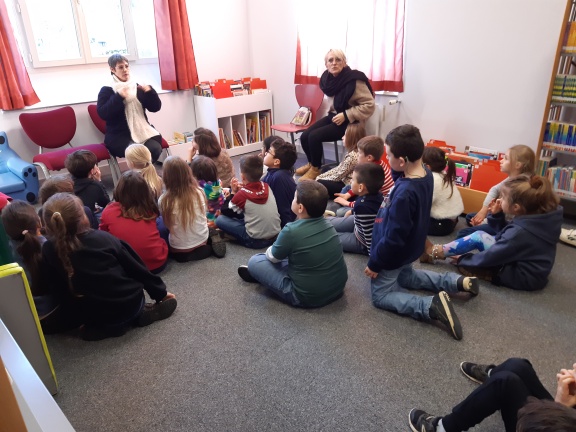 Nous avons eu la chance d’accueillir à l’école trois des musiciens de la quintette à vent « Concert Impromptu » et nous avons pu écouter un petit concert ( Vivaldi, Beethoven). 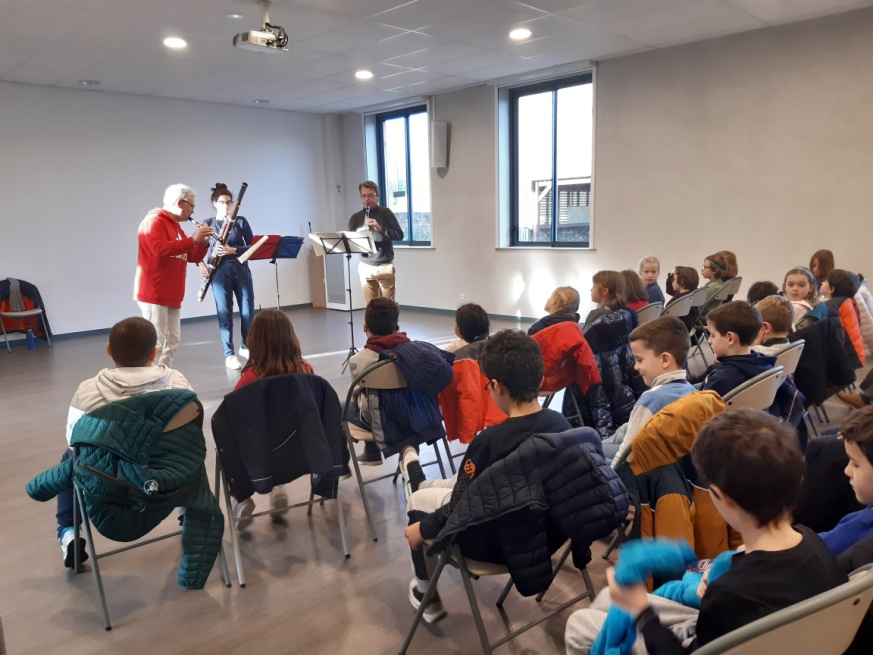 Puis nous avons pu nous exprimer en expression corporelle.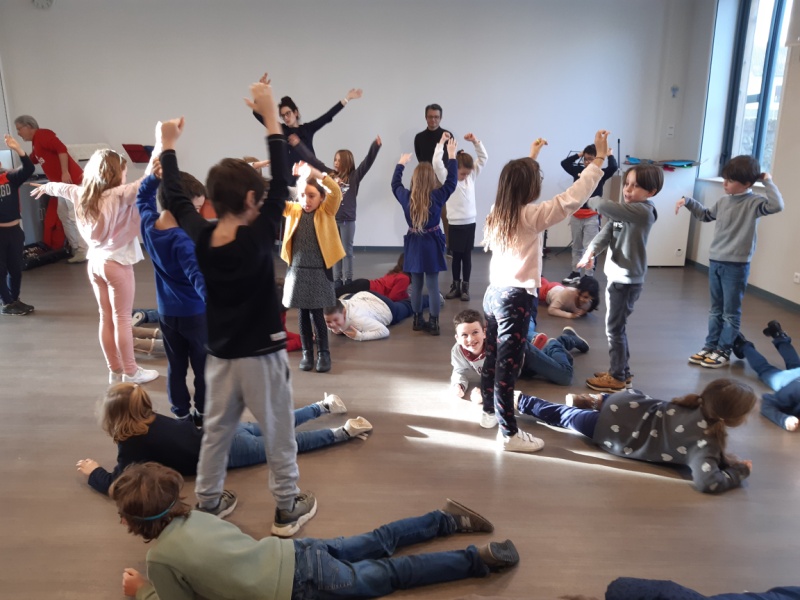 Nous sommes allés jouer au loto à l’EHPAD.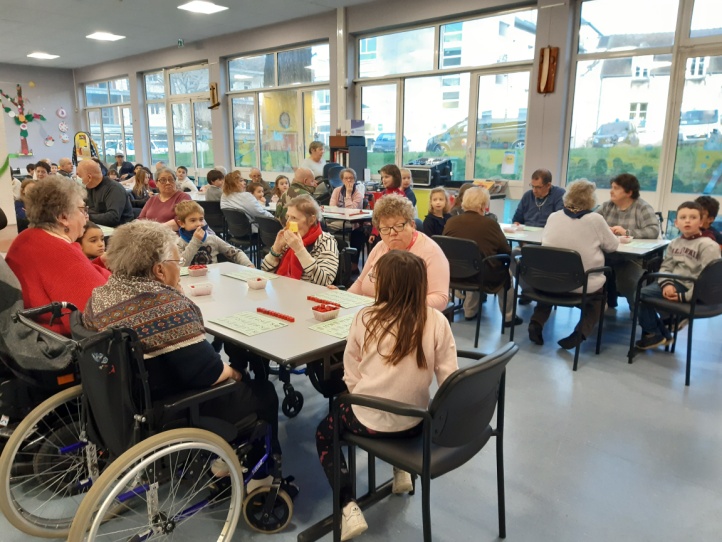 